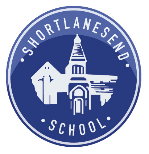 Class  3    Year Group:   2  & 3                                                 AUSTRALIA 7                                                                  Week Beginning: 19.10.20Class  3    Year Group:   2  & 3                                                 AUSTRALIA 7                                                                  Week Beginning: 19.10.20Weekly Reading TasksWeekly Spelling/ Handwriting TasksMonday-  AR Quizzes and ReadingMonday-  Handwriting Unit 14, Book 2 –ol. ot, on, oe. oneRWI Unit 5Tuesday-    AR Quizzes and ReadingTuesday-    Handwriting Unit 15, Book 2 – ay, hay, may, say, dayRWI Unit 5Wednesday-    Reading ComprehensionOver in Australia by Marianne BerkesWednesday-  Handwriting Unit 16,  Book 2 – c, ic, ice, ace, celRWI Unit 5Thursday-   AR Quizzes and ReadingThursday- Handwriting Unit 17, Book 2 – age, dge, nge, gen, gemRWI Unit 5Friday-  with KLFriday-   with KLWeekly Writing Tasks Focus: AUSTRALIA POETRYWeekly Maths TasksFocus:Monday – Unaided Writing – instructions How to make a picture of the Sydney Opera HouseYear 3  L.O- I am learning to use simple organisational devicesYear 2 – I am learning to write for different purposes- instructionsUnaided Writing- Instructions – How to make a picture of the Sydney Opera House.ACTIVITY-  Unaided writingPLENARY-  ‘How has your writing improved? Look back through the book.Monday-   Counting to 100, Maths GamesWhite Rose Year 3  . L.O- I am learning to add numbersYear 2   LO- I am learning to add a 2 digit and 1 digit number – crossing 10Tuesday – DictionariesYear 3  L.O- I am learning to proofread for spelling errorsYear 2 – I am learning to  proofread to check for errorsLook at my writing. Can you proofread it to check for errors?How can we fix the spellings? What could we use to help us? How do we use a dictionary? ACTIVITY –  Using a dictionary to correct spelling errors.PLENARY-    Recap on how to use a dictionary.Tuesday  - Counting to 100, Maths GamesWhite RoseYear 3  . L.O- I am learning to add numbersYear 2   LO- I am learning to add a 2 digit and 1 digit number – crossing 10Wednesday-   Dictionaries   in SPAG books. Year 3  L.O- I am learning to proofread for spelling errors Year 2 – I am learning to  proofread to check for errorsContinuing dictionary work from Tuesday.ACTIVITY-  using a dictionary to find words.   ABC order PLENARY-  How did you use the dictionary? What made it easier to find the words. Wednesday - Counting to 100, Maths GamesWhite RoseYear 3   L.O- I am learning to subtract numbersYear 2 R- L.O- I am learning to subtract – crossing 10Thursday-  Cold Write  - Stories Year 3  L.O- I am learning to write a narrative, creating characters, settings and plotYear 2 – L.O- I am learning to write a narrativeWriting a story set in Australia.ACTIVITY- COLD  WRITE - Writing stories. PLENARY -  Children to share stories with a partner.Thursday – Counting to 100, Maths GamesWhite RoseYear 3    I am learning to subtract numbersYear 2   L.O – I am learning to subtract a 1 digit number from a 2 digit number – crossing 10Friday-    Science with KLFriday-   With KLYear 3   I am learning to add and subtract numbersYear 2   L.O – I am learning to subtract a 1 digit number from a 2 digit number – crossing 10Learning Project - to be done throughout the weekArt:    Great Barrier Reef – picture with moving parts     L.O – I am learning to explore and use mechanisms:  Music:   Hands, Feet, Heart – Lesson 5PE: Fitness – 5 mins jogging/walking a day,  1 hour with the Sports Coach, 30 mins with KA Catching and Throwing SkillsICT :  Accessing the Google Classroom and using Google Docs.STEM Learning Opportunities #sciencefromhomeScience:PSHEAdditional learning resources parents may wish to engage withTimes Table Rockstars and Numbots. Your child can access both of these programmes with their school logins. On Times Table Rockstars, children should aim to play Soundcheck for 20 minutes daily. CODE Maths Hub Daily Fluency Activities  https://www.topmarks.co.uk/maths-games/daily10 - arithmetic challengesBBC Bitesize - Lots of videos and learning opportunities for all subjects..Notes: